
HOST COPYRETURN IMMEDIATELY 
		CHECK ONE:		[     ]     Our team will participate in this event					[     ]  	Our team will not participate in this event.
PLEASE COMPLETE THE INFORMATION BELOW AND FAX TODAY!(410) 732 -8410       ATTN: Ben DuBose

AAU District:  													Team Name:													______City Representing:						_____					____________Coach Name:												________	Address:														City:							State:					Zip:			Home Phone: (		)				     Work: (	   )			                          	               * EMAIL ADDRESS *__________________________Cell Phone: (______)_____________________________Second Contact Name:												Address:														City:							State:					Zip:			Home Phone: (			)				Work: (		)				What National Tournament do you intend to participate in?   Age / Division: ______________________________
This is not your team entry. This is only a notification of intent.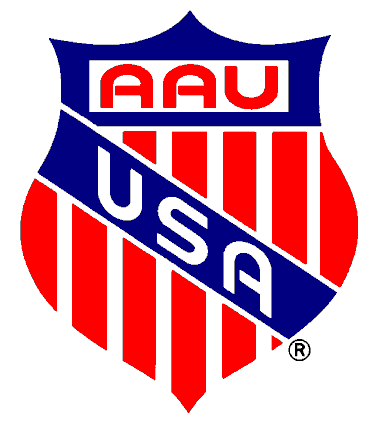 AAU BOYS’BASKETBALL NATIONALCHAMPIONSHIPINTENT TO PARTICIPATE 